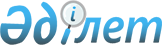 О внесении изменений и дополнений в постановление Правительства Республики Казахстан от 15 марта 1999 года N 245
					
			Утративший силу
			
			
		
					Постановление Правительства Республики Казахстан от 29 декабря 1999 года № 2010. Утратило силу постановлением Правительства Республики Казахстан от 18 октября 2013 года № 1116

      Сноска. Утратило силу постановлением Правительства РК от 18.10.2013 № 1116 (вводится в действие по истечении десяти календарных дней со дня официального опубликования).      Правительство Республики Казахстан постановляет: 

      1. Внести в постановление Правительства Республики Казахстан от 15 марта 1999 года N 245 P990245_ "Об утверждении Правил удержания и перечисления обязательных пенсионных взносов в накопительные пенсионные фонды" (САПП Республики Казахстан, 1999 г., N 9, ст.69) следующие изменения и дополнения: 

      в Правилах удержания и перечисления обязательных пенсионных взносов в накопительные пенсионные фонды, утвержденных указанным постановлением: 

      пункт 3 изложить в следующей редакции: 

      "3. Юридические лица обязаны ежемесячно удерживать из доходов работников, подлежащих выплате в виде оплаты их труда, обязательные пенсионные взносы в размере, установленном Законом Республики Казахстан "О пенсионном обеспечении в Республике Казахстан", и перечислять их в накопительные пенсионные фонды одновременно с выплатой доходов. 

      Физические лица, занимающиеся предпринимательской и иной деятельностью без образования юридического лица, использующие труд наемных работников, обязаны ежемесячно удерживать из доходов таких работников, подлежащих выплате в виде оплаты их труда, обязательные пенсионные взносы в размере, установленном Законом Республики Казахстан "О пенсионном обеспечении в Республике Казахстан", и вносить их в накопительные пенсионные фонды одновременно с выплатой доходов. Физические лица, занимающиеся предпринимательской и иной деятельностью без образования юридического лица, обязаны уплачивать за себя обязательные пенсионные взносы из месячного совокупного дохода, за минусом доходов от имущества и расходов, принятых к вычетам в соответствии с налоговым законодательством, не позднее 10 числа месяца, следующего за истекшим."; 

      заголовок раздела 2 изложить в следующей редакции: 

      "2. Размер удержаний и порядок перечисления обязательных пенсионных взносов в накопительные пенсионные фонды."; 

      пункты 5, 6 изложить в следующей редакции: 

      "5. Обязательные пенсионные взносы в накопительные пенсионные фонды удерживаются плательщиками по следующим ставкам: 

      юридическими лицами - в размере десяти процентов от дохода, принимаемого для исчисления пенсионных взносов, каждого работника; в размере двадцати процентов месячного денежного довольствия, учитываемого для пенсионного обеспечения, военнослужащих, сотрудников органов внутренних дел, имеющих по состоянию на 1 января 1998 года стаж военной службы, службы в органах внутренних дел менее десяти лет; 

      физическими лицами, занимающимися предпринимательской и иной деятельностью без образования юридического лица, использующими труд наемных работников, - в размере десяти процентов от дохода, принимаемого для исчисления пенсионных взносов, но не ниже десяти процентов минимального размера заработной платы, установленного законодательным актом, каждого такого работника; 

      физическими лицами, занимающимися предпринимательской и иной деятельностью без образования юридического лица за себя, - в размере десяти процентов от дохода, принимаемого для исчисления пенсионных взносов, но не ниже десяти процентов минимального размера заработной платы, установленного законодательным актом. 

      6. Обязательные пенсионные взносы в накопительные пенсионные фонды удерживаются: 

      юридическими лицами и физическими лицами, занимающимися предпринимательской и иной деятельностью без образования юридического лица, использующими труд наемных работников - из доходов, выплачиваемых работникам в виде оплаты труда, включая все виды заработной платы, а также различные премии, доплаты, надбавки, включая оплату времени простоя, оплату больничных листов; 

      юридическими лицами за военнослужащих и сотрудников органов внутренних дел из денежного довольствия, размер которого устанавливается в соответствии со статьей 63 Закона Республики Казахстан "О пенсионном обеспечении в Республике Казахстан"; 

      физическими лицами, занимающимися предпринимательской и иной деятельностью без образования юридического лица за себя из месячного совокупного дохода, за минусом доходов от имущества и расходов, принятым к вычетам в соответствии с налоговым законодательством."; 

      в абзаце пятом пункта 9 после слов "перечисление производится" дополнить словами "за каждый месяц отдельно"; 

      пункт 10 изложить в следующей редакции: 

      "10. Физическое лицо, занимающееся предпринимательской и иной деятельностью без образования юридического лица, перечисляя (внося в банк наличными) суммы обязательных пенсионных взносов, удержанные из доходов своих работников, должно указать в платежных документах реквизиты соответствующих накопительных пенсионных фондов, а в прилагаемых к ним списках социальные индивидуальные коды, присвоенные работникам, их фамилии, имена, отчества, даты рождения, суммы взносов и период (месяц, год), за который уплачиваются обязательные пенсионные взносы. В случае, если фамилия, имя или отчество изменились, одновременно с новой указываются прежние фамилия, имя, отчество, которые были внесены в регистрационную карточку для присвоения социального индивидуального кода. 

      Физическое лицо, занимающееся предпринимательской и иной деятельностью без образования юридического лица, при перечислении или уплате обязательных пенсионных взносов в банк за себя, заполняет платежные документы, указывая в них соответствующие сведения только о себе."; 

      в пункте 11: 

      в абзаце первом слова "начисляются на следующие виды" заменить словами "удерживаются со следующих"; 

      абзац седьмой исключить; 

      в пункте 21 слово "пяти" заменить словом "десяти"; 

      в пункте 26: 

      в абзаце первом первое предложение изложить в следующей редакции: 

      "Уплата пени за несвоевременное перечисление обязательных пенсионных взносов в накопительные пенсионные фонды производится плательщиками в порядке, установленном пунктом 4 настоящих Правил для перечисления обязательных пенсионных взносов."; 

      дополнить абзацем следующего содержания: 

      "В случае несвоевременного перечисления плательщиками пени перечисление производится за каждый месяц отдельно с формированием платежного поручения формата МТ-102 с приложением списка физических лиц."; 

      пункт 29 исключить; 

      пункт 36 изложить в следующей редакции: 

      "36. Для обеспечения контроля за перечислением плательщиками обязательных пенсионных взносов, уплатой пени в установленных случаях, возвратом ошибочно зачисленных сумм обязательных пенсионных взносов, производимых накопительными пенсионными фондами, Центр ежедневно, за прошедший день представляет в Министерство государственных доходов Республики Казахстан реестры поступивших, а также реестры возвращенных ошибочно перечисленных обязательных пенсионных взносов по областям, районам регистрации плательщиков и электронные платежные поручения.". 

      2. Настоящее постановление вступает в силу со дня подписания. 

 

     Премьер-Министр  Республики Казахстан     

(Специалисты: Умбетова А.М.,              Склярова И.В.)     
					© 2012. РГП на ПХВ «Институт законодательства и правовой информации Республики Казахстан» Министерства юстиции Республики Казахстан
				